السؤال الأول :  أ) ضعي علامة (✓) أمام العبارة الصحيحة و (Χ) أمام العبارة الخاطئة:(ب) أعطي مثال واحد لكل مما يلي: -1- من أهم الهضاب في وطني ................................................. 2- من أهم الحرات في وطني .......................................السؤال الثاني: اختاري الإجابة الصحيحة لكل فقرة من الفقرات التالية: السؤال الثالث:أ ) أكملي الفراغات الآتية بوضع الكلمات المساعدة في مكانها المناسب : 1/ تعد الجبال والهضاب من .........................................2/ يوجد في مكة المكرمة ...........................................3/ ............................................ هي كائنات حية تتكون في المياه الضحلة وتحقق التوزان البيئي البحري.4/ ........................................... من أشهر أودية المدينة المنورة.5/ .......................................... هي الأعمال التي تقوم الدولة من خلال مؤسساتها لمصلحة المجتمع وأفراد داخل الوطن.6/ تشغل مساحة المملكة العربية السعودية ........................................ مساحة شبه الجزيرة العربية.ب): صنفي الجزر الآتية وفق موقعها في الجدول التالي  :تمت الأسئلة والله الموفق ..المملكة العربية السعودية.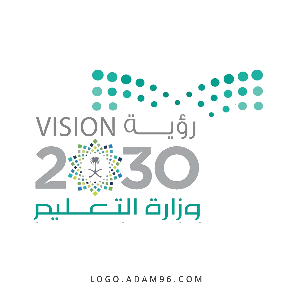 أسئلة الاختبار النهائي (الفصل الدراسي الثاني) للعام الدراسي 1444هـأسئلة الاختبار النهائي (الفصل الدراسي الثاني) للعام الدراسي 1444هـالمادة: الدراسات الاجتماعيةوزارة التعليم.أسئلة الاختبار النهائي (الفصل الدراسي الثاني) للعام الدراسي 1444هـأسئلة الاختبار النهائي (الفصل الدراسي الثاني) للعام الدراسي 1444هـالصف: خامس الابتدائيإدارة تعليم أسئلة الاختبار النهائي (الفصل الدراسي الثاني) للعام الدراسي 1444هـأسئلة الاختبار النهائي (الفصل الدراسي الثاني) للعام الدراسي 1444هـالتاريخ:        /        /1444همكتب تعليمأسئلة الاختبار النهائي (الفصل الدراسي الثاني) للعام الدراسي 1444هـأسئلة الاختبار النهائي (الفصل الدراسي الثاني) للعام الدراسي 1444هـاليوم:مدرسة أسئلة الاختبار النهائي (الفصل الدراسي الثاني) للعام الدراسي 1444هـأسئلة الاختبار النهائي (الفصل الدراسي الثاني) للعام الدراسي 1444هـعدد الصفحات: 3اسم الطالب: ...................................................................................اسم الطالب: ...................................................................................رقم الجلوس: ...................................................................................رقم الجلوس: ...................................................................................رقم السؤالالدرجة التي حصلت عليها الطالبةالدرجة التي حصلت عليها الطالبةالمصححةالمراجعةالمدققةرقم السؤالرقمًاكتابةالمصححةالمراجعةالمدققةالأول15               فقط لا غير الثاني15فقط لا غيرالثالث10فقط لا غيرالرابعفقط لا غيرالمجموعفقط لا غيرالحرات هي سطوح لابية سوداء.(              )رمال الربع الخالي هي أكبر صحراء رملية في وطني.(              )تقدم هيئة الهلال الأحمر السعودي خدمات الاسعاف .(              )الحماية والأمن من وظائف مؤسسات الدولة. (              )هضبة عسير ونجران هي أكبر الهضاب في وطني(              )جبلا أجا وسلمى من الجبال المنفردة .(              )يستخرج النفط في الربع الخالي .(              )تعد المنطقة الشرقية من أغنى مناطق وطني بالنفط.(              ) من محافظات منطقة المدينة المنورة مدينة ينبع.(              )من أهمية موقع المملكة العربية السعودية أنه يحوي قبلة المسلمين.(              )جبال الحجاز هي أقل الجبال امتداداً وارتفاعاً.(              )إيواء المسافرين من خدمات وزارة الموارد البشرية والتنمية الاجتماعية(              )المدن الطبية هي مستشفيات صغيرة.(              )1يجري وادي الرمة في منطقة.يجري وادي الرمة في منطقة.يجري وادي الرمة في منطقة.يجري وادي الرمة في منطقة.يجري وادي الرمة في منطقة.يجري وادي الرمة في منطقة.يجري وادي الرمة في منطقة.يجري وادي الرمة في منطقة.1جازان جازان جازان جازان الحدود الشماليةالحدود الشماليةالحدود الشماليةالقصيم2يقع وطني على مسطح مائي هو .يقع وطني على مسطح مائي هو .يقع وطني على مسطح مائي هو .يقع وطني على مسطح مائي هو .يقع وطني على مسطح مائي هو .يقع وطني على مسطح مائي هو .يقع وطني على مسطح مائي هو .يقع وطني على مسطح مائي هو .2البحر الميتالبحر الميتالبحر الميتالبحر الميتالبحر المتوسطالبحر المتوسطالبحر المتوسطالبحر الأحمر3يقع جبل أحد في :يقع جبل أحد في :يقع جبل أحد في :يقع جبل أحد في :يقع جبل أحد في :يقع جبل أحد في :يقع جبل أحد في :يقع جبل أحد في :3مكة المكرمةمكة المكرمةمكة المكرمةمكة المكرمةالرياضالرياضالرياضالمدينة المنورة4يقع وادي حنيفة في :يقع وادي حنيفة في :يقع وادي حنيفة في :يقع وادي حنيفة في :يقع وادي حنيفة في :يقع وادي حنيفة في :يقع وادي حنيفة في :يقع وادي حنيفة في :4القصيم القصيم القصيم القصيم تبوكتبوكتبوكالرياض5منطقية غنية بالمعادن مثل الفوسفات .منطقية غنية بالمعادن مثل الفوسفات .منطقية غنية بالمعادن مثل الفوسفات .منطقية غنية بالمعادن مثل الفوسفات .منطقية غنية بالمعادن مثل الفوسفات .منطقية غنية بالمعادن مثل الفوسفات .منطقية غنية بالمعادن مثل الفوسفات .منطقية غنية بالمعادن مثل الفوسفات .5الحدود الشماليةالحدود الشماليةالباحةالباحةالباحةجازانجازانجازان6وزارة التعليم هي :وزارة التعليم هي :وزارة التعليم هي :وزارة التعليم هي :وزارة التعليم هي :وزارة التعليم هي :وزارة التعليم هي :وزارة التعليم هي :6مؤسسة عامةمؤسسة عامةمؤسسة تجاريةمؤسسة تجاريةمؤسسة تجاريةمؤسسة خاصةمؤسسة خاصةمؤسسة خاصة7جهاز يتولى المحافظة على الأمن وتطبيق الأنظمة : جهاز يتولى المحافظة على الأمن وتطبيق الأنظمة : جهاز يتولى المحافظة على الأمن وتطبيق الأنظمة : جهاز يتولى المحافظة على الأمن وتطبيق الأنظمة : جهاز يتولى المحافظة على الأمن وتطبيق الأنظمة : جهاز يتولى المحافظة على الأمن وتطبيق الأنظمة : جهاز يتولى المحافظة على الأمن وتطبيق الأنظمة : جهاز يتولى المحافظة على الأمن وتطبيق الأنظمة : 7الشرطةالشرطةالمديرية العامة للجوازاتالمديرية العامة للجوازاتالمديرية العامة للجوازاتالمديرية العامة لحرس الحدودالمديرية العامة لحرس الحدودالمديرية العامة لحرس الحدود88يتكون وطني المملكة العربية السعودية من  :يتكون وطني المملكة العربية السعودية من  :يتكون وطني المملكة العربية السعودية من  :يتكون وطني المملكة العربية السعودية من  :يتكون وطني المملكة العربية السعودية من  :يتكون وطني المملكة العربية السعودية من  :يتكون وطني المملكة العربية السعودية من  :يتكون وطني المملكة العربية السعودية من  :8813منطقة13منطقة15منطقة15منطقة15منطقة20 منطقة20 منطقة20 منطقة99تقع جبال طويق في منطقة:تقع جبال طويق في منطقة:تقع جبال طويق في منطقة:تقع جبال طويق في منطقة:تقع جبال طويق في منطقة:تقع جبال طويق في منطقة:تقع جبال طويق في منطقة:تقع جبال طويق في منطقة:99نجدنجدالحجازالحجازالحجازالجنوبالجنوبالجنوب1010هي العاصمة ومنطلق توحيد المملكة العربية السعودية منطقة :هي العاصمة ومنطلق توحيد المملكة العربية السعودية منطقة :هي العاصمة ومنطلق توحيد المملكة العربية السعودية منطقة :هي العاصمة ومنطلق توحيد المملكة العربية السعودية منطقة :هي العاصمة ومنطلق توحيد المملكة العربية السعودية منطقة :هي العاصمة ومنطلق توحيد المملكة العربية السعودية منطقة :هي العاصمة ومنطلق توحيد المملكة العربية السعودية منطقة :هي العاصمة ومنطلق توحيد المملكة العربية السعودية منطقة :1010الرياضالرياضتبوكتبوكتبوكالقصيمالقصيمالقصيم1111يحد وطني المملكة العربية السعودية من جهة الجنوب :يحد وطني المملكة العربية السعودية من جهة الجنوب :يحد وطني المملكة العربية السعودية من جهة الجنوب :يحد وطني المملكة العربية السعودية من جهة الجنوب :يحد وطني المملكة العربية السعودية من جهة الجنوب :يحد وطني المملكة العربية السعودية من جهة الجنوب :يحد وطني المملكة العربية السعودية من جهة الجنوب :يحد وطني المملكة العربية السعودية من جهة الجنوب :1111سلطنة عمان واليمنسلطنة عمان واليمنالامارات الامارات الامارات الكويت والعراقالكويت والعراقالكويت والعراق1212من وظائف وزارة الداخلية  :من وظائف وزارة الداخلية  :من وظائف وزارة الداخلية  :من وظائف وزارة الداخلية  :من وظائف وزارة الداخلية  :من وظائف وزارة الداخلية  :من وظائف وزارة الداخلية  :من وظائف وزارة الداخلية  :1212تحقيق الأمن والاستقرارتحقيق الأمن والاستقرارنقل المرضىنقل المرضىنقل المرضىافتتاح المدارسافتتاح المدارسافتتاح المدارس1313منطقة رملية كبيرة على شكل قوس :منطقة رملية كبيرة على شكل قوس :منطقة رملية كبيرة على شكل قوس :منطقة رملية كبيرة على شكل قوس :منطقة رملية كبيرة على شكل قوس :منطقة رملية كبيرة على شكل قوس :منطقة رملية كبيرة على شكل قوس :منطقة رملية كبيرة على شكل قوس :1313رمال الربع الخاليرمال الربع الخاليرمال النفود الكبيررمال النفود الكبيررمال النفود الكبيررمال الدهناءرمال الدهناءرمال الدهناء1414من أبرز المدن الطبية  :من أبرز المدن الطبية  :من أبرز المدن الطبية  :من أبرز المدن الطبية  :من أبرز المدن الطبية  :من أبرز المدن الطبية  :من أبرز المدن الطبية  :من أبرز المدن الطبية  :1414المركز الصحيالمركز الصحيالمستشفى العامالمستشفى العامالمستشفى العاممدينة الملك سعود الطبيةمدينة الملك سعود الطبيةمدينة الملك سعود الطبية1515مقر منطقة القصيم هي مدينة .................... :مقر منطقة القصيم هي مدينة .................... :مقر منطقة القصيم هي مدينة .................... :مقر منطقة القصيم هي مدينة .................... :مقر منطقة القصيم هي مدينة .................... :مقر منطقة القصيم هي مدينة .................... :مقر منطقة القصيم هي مدينة .................... :مقر منطقة القصيم هي مدينة .................... :1515جدةجدةعرعرعرعرعرعربريدةبريدةبريدةالخدمات الحكوميةالشعاب المرجانيةوادي العقيقالمرتفعاتالمسجد الحرامثلثيجزيرة كرانجزيرة أم القماريجزيرة جناجزر فرسانالبحر الأحمرالخليج العربي